16.04.2020г.     5 класс    Тема. Вычитание смешанных дробей1.Прочитать п.4.16 (рассмотреть примеры №1-5),посмотреть видеоурок.Обратите внимание!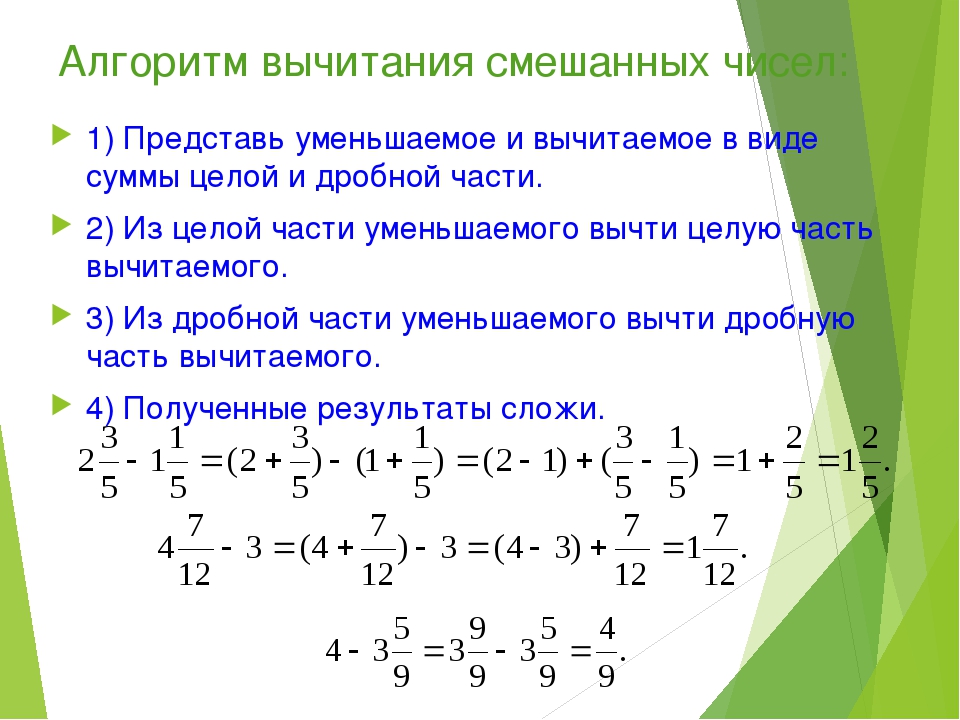 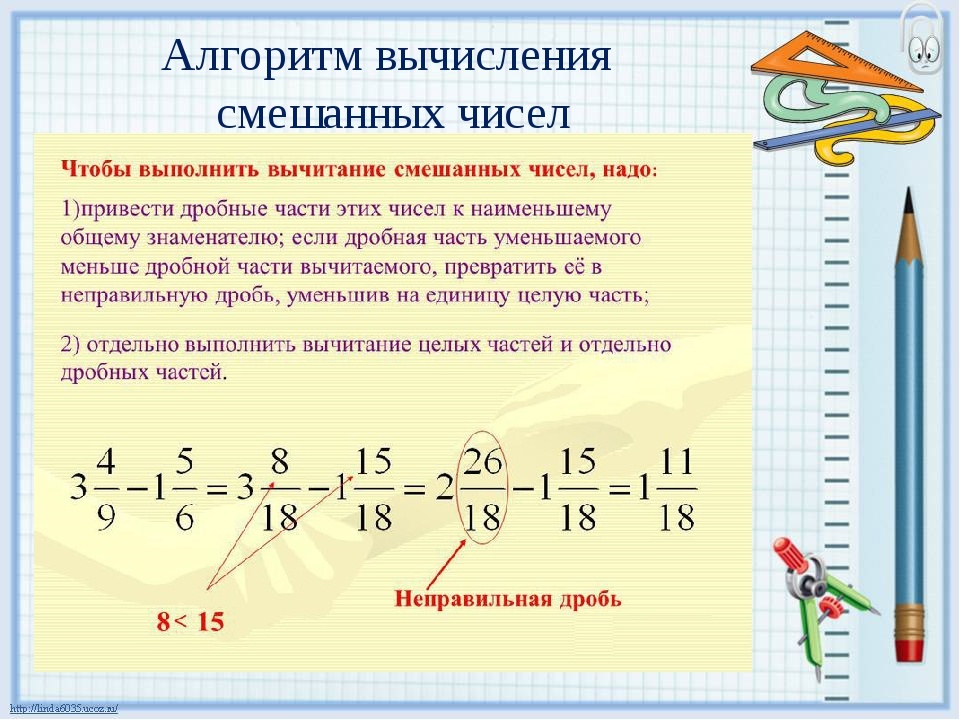 2.Выполните самостоятельно  п 4.16, сделать примеры из видеоурокаhttps://youtu.be/HMmi1ZGGULY